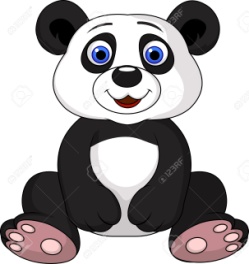 Συμπλήρωσε τα γράμματα που λείπουν και βάλε τόνο όπου χρειάζεται.   Κάθε πρω……  ξυπνά……  στις έξι  η ……ρα. Πλένομ……, ντύνομ…… και ξεκινά…… για το σχολ………..  . Συνηθίζω να πηγαίν……  με τα πόδια . Την ……ρα  αυτ……   πολλ……   άνθρωπ……   και πολλά αυτοκίνητα  πηγαινοέρχοντ……   στους δρόμους. Οι περισσότερ……   βιάζοντ……   να πάνε στις δουλειές τους.     Αυτό που με κάν ……   να στεναχωριέμ…… πάρα  πολύ είναι τα σκουπίδια που βλέπ …… στον δρόμ……   . Υπάρχουν δυστυχώς πολλά π………διά και αρκετ …… άνθρωπ…….. που πετάνε  διάφορα σκουπίδια στην άκρ……  του πεζοδρομίου  .   Χθες είδα μία κυρία να τρώ……   ένα κρουασάν και μόλις το τελείωσ……   πέταξ……  το χαρτ……   κάτω.  Λίγο αργότερα ,  είδα κάποια   π……..διά  που  έτρωγαν  μπισκότα και πέταξαν το κουτ ……   στον   δρόμ……  .    Αμέσως σκέφτηκα ότι θα ήταν καλ …… ιδέα να γράφαμ…… με τη βοήθεια τ………   δασκάλας μας μία ταμπελίτσα που να λέει : «Η καθαριότητα είναι η μισή αρχοντιά!».  Έτσι όλος ο κόσμ……… θα τη βλέπει και θα πετά…… τα σκουπίδια στον κάλαθ…… .    Η πόλ……  έχ………  την ανάγκ……   μας!  Χρειάζετ ……..  την προστασία μας!  Το καλάθ…… των σκουπιδι………   είν……..   δίπλα μας! Σκεφτείτ…….. πόσο πιο όμορφ……  θα ήταν αν όλ…….. εμείς  αποφασίζαμ…….  να μη ρίχνουμ……  ούτε ένα σκουπίδ……  . 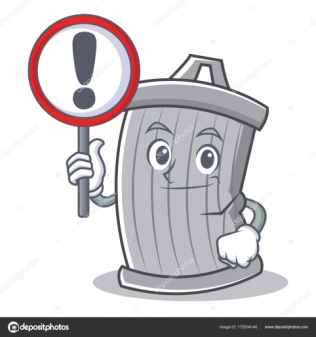 Μέχρι πού μπορείς να ανεβάσεις το ορθογραφικό σου σκορ; 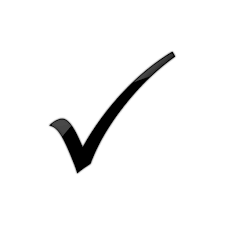 